SCHOOL BASED PRE-APPRENTICE ENROLMENT FORM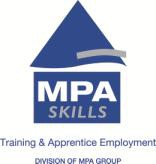 (52443WA Certificate II in Building & Construction – Painting Pathway)QUALIFICATION DETAILS Painting Pre-Apprenticeship52443WA Certificate II in Building and Construction(Painting Pathway)□ John Forrest Trade Training Centre, Morley□ Ursula Frayne Catholic College, MPA Skills JandakotPlumbing Pre-Apprenticeship52700WA Certificate II in Plumbing□ John Forrest Trade Training Centre, Morley□ St Norbert Trade Training Centre, Queens Park□ Baldivis secondary College, MPA Skills Jandakot□Ursula Frayne Catholic College, MPA Skills MaylandsSTUDENT FEESPlease contact your selected School /  Trade Training Campus for fee detailsLANGUAGE AND CULTURAL DIVERSITYHIGH SCHOOL EDUCATIONFURTHER EDUCATIONHave you undertaken any further studies?EMPLOYMENT STATUSOf the following which best describes your current employment status?□ Part-Time employee	□ Voluntary or OtherWHAT IS THE MAIN REASON FOR UNDERTAKING THIS COURSE?HOW DID YOU HEAR ABOUT MPA SKILLS?MEDICAL HISTORY BREIFINGPrivacy StatementTerms & ConditionsInformation collected by MPA Skills during a student’s enrolment and attendance will be used for the purposes of general student administration, identification, communication, State and Commonwealth agencies and research organisations. Your information will be securely stored and only made available to other employees of MPA Skills. In addition, in order to assist you with your apprenticeship we may provide your details to prospective host employers. Should you have any questions relating to your information please ask an your MPA Skills representative.I also agree to the following conditions:1.	To abide by the terms and conditions detailed in the Student Handbook and related Policies, Procedures andRegulations, as made known to me at the time of my training2.	To permit a medical examination by the MPA Skills physician if requested;3.	That any false information provided in my application or in my medical examination shall be considered sufficientcause for dismissal from MPA Skills training program.I have read and I agree to abide to the above conditions and confirm that the information provided in this form is true and correct.If you are under 18 years of age, please ensure your parent/guardian signs this form.NOTE: An offer of a place in a course is subject to the receipt of relevant documentation and a successful interviewENROMLENT FORM, BIRTH CERTIFICATE,  COVER LETTER, RESUME & SCHOOL RESULTS TOPREAPPS@MPASKILLS.COM.AUMaylands Training Campus/Office: 108 Caledonian Avenue, Maylands | PO BOX 126 Maylands 6051The 2017 pre-apprenticeship and apprenticeship training are subject to funding by FutureSkills WA. All applicants will be notified once registeredPainting School Based Pre Apprentice Tool & StationeryRequirements 2017The following Stationary List and Protective Clothing & PPE List is required to be provided byYOU and brought to class on the first day.You may have these stationary items at home or you can purchase them from Office works orsome departmental stores.MPA Skills will provide the below Safety Clothing and Footwear to all School Based PaintingPre Apprentices subject to funding.Safety Clothing & Footwear(Mandatory- please bring to all classes and take with you to work experience - ensure you label your equipment)	Trade quality long sleeve shirt (100% cotton drill approx 190gsm)	Trade quality long pants (100% cotton drill approx 310gsm)	Steel capped work boots (AS/NZS 2210) - in good conditionWorkshop and Classroom Housekeeping is your responsibility.1.  Safety Glasses and Gloves to be worn in the workshop (Provided by MPA Skills)2.  All long hair to be contained and/or tied back at all times3.  Students wearing unacceptable attire such as uncovered footwear, board shorts, singlets, T Shirts and /or displaying offensive logos or language will not be allowed in any class.Your trainer will take you through a full site Induction and Participant Handbook on your first day.Please listen carefully, take notes and ask questions..The Student Handbook is available on our website  www.mpaskills.com.auX:\Skill Centre\2017 Scheduling\Call Up Letters 2017\2017 Cert II Painting (Pre App) Call UP\2017 Schools Cert II Painting Call UP\2017 School Based Painting Tool & Stationery.docxSurname:	Given Names(s):Sex:Sex:Sex:Date of Birth:	/	/	Place of BirthUSI Number:Mobile:Home Number:Home Number:Home Number:Residential Address:Residential Address:Residential Address:Residential Address:Postal Address:Postal Address:Postal Address:Postal Address:Email Address:Email Address:Email Address:Email Address:Emergency Contact Name:	Phone Number:	Relationship to you:Emergency Contact Name:	Phone Number:	Relationship to you:Emergency Contact Name:	Phone Number:	Relationship to you:Emergency Contact Name:	Phone Number:	Relationship to you:Are you Aboriginal or Torres Strait Islander Origin?Yes □   No □   If Yes, please specify:Do you hold a current WA drivers license?Yes □   No □If not do you hold a current WA learners permit?Yes □    No □Do you have a reliable form of transport?Yes □   No □In which country where you born?Australia □ Other □If Other, please specify:Are you a permanent Australian resident?Yes □   No □Do you speak a language other than English at home?Yes □    No □How well do you speak English?Very Well □	Well□	Not Well □	Not at all □Are you still attending secondary school?Yes □   No □Tick current year level:Year 12 □ Year 11 □ Year 10 □  Year 9 □ Year 8 □Name of secondary school?  Mindarie Senior College□ Certificate I□ Certificate II□ Certificate III□ ADWPL□ To get a job or Apprenticeship□ Other (please specify):□ For interest or personal development□ To get into another course at TAFE or University□Friend or Relative□ School or School Representative□Try- A-Trade Participant□Newspaper□Career Expo□Master Plumber / Painters Journal□ Internet Search□ MPA Associations / Industry Event□Trade Representative or Trade Store□ Co-worker in the Trade□Employer / Work Experience□ Other (please specify)Do you need special assistance or equipment to workor complete your studies?Yes □    No □If Yes, please specify:Yes □    No □If Yes, please specify:Do you consider yourself to have a disability?Yes □  No □If Yes, please specify:Yes □  No □If Yes, please specify:Have a medical condition or disability that mightaffect your work performance?□ Hearing/Deaf□ Acquired brainimpairmentHave a medical condition or disability that mightaffect your work performance?□ Physical□ VisionHave a medical condition or disability that mightaffect your work performance?□ Intellectual□ Medical ConditionHave a medical condition or disability that mightaffect your work performance?□ Mental Illness□ OtherHave a medical condition or disability that mightaffect your work performance?□ Learning□ OtherI do / do not (please specify) authorise MPA Skills to use all media and photographic images taken of me whileattending MPA Skills for training. I am aware that media and photographs may be used for promotional material and on the website.I do / do not (please specify) authorise MPA Skills to use all media and photographic images taken of me whileattending MPA Skills for training. I am aware that media and photographs may be used for promotional material and on the website.I do / do not (please specify) authorise MPA Skills to use all media and photographic images taken of me whileattending MPA Skills for training. I am aware that media and photographs may be used for promotional material and on the website.Participant Signature:Date:Parent/Guardian Signature:Date:StationeryStationeryStationeryPens2 x BlackLead pencils  1 x 2H & 1 x HBScale rule  1:100Calculator (basic)High LighterCorrection penEraserA4 ruled pad1mm Permanent Marker (Black)Pencil sharpenerPencil CasePocket NotebookThursdayFriday52443WA - Cert II Painting School Based Pre App Commencing 2017Ursula FrayneJohn Forrest52443WA - Cert II Painting School Based Pre App Commencing 2017TrainerWeek 12nd February3rd FebruaryFirst week of school - no trainingWeek 29th February10th FebruaryCPCCOHS2001A Apply OHS requirements, policies and procedures in theconstruction industryWeek 316th February17th FebruaryCPCCOHS2001A Apply OHS requirements, policies and procedures in theconstruction industryWeek 423rd February24th FebruaryCPCCOHS1001A Work safely in the construction industryWeek 52nd March3rd MarchCPCCCM1012A Work effectively and sustainanbly in the construction industry -CPCCCM1013A plan and organise work - CPCCCM1014A Conduct workplace communicationWeek 69th March10th MarchCPCCCM1012A Work effectively and sustainanbly in the construction industry -CPCCCM1013A plan and organise work - CPCCCM1014A Conduct workplace communicationWeek 716th March17th MarchCPCCCM1012A Work effectively and sustainanbly in the construction industry -CPCCCM1013A plan and organise work - CPCCCM1014A Conduct workplace communicationWeek 823rd March24th MarchCPCCCM1012A Work effectively and sustainanbly in the construction industry -CPCCCM1013A plan and organise work - CPCCCM1014A Conduct workplace communicationWeek 930th March31st AprilCPCCCM1012A Work effectively and sustainanbly in the construction industry -CPCCCM1013A plan and organise work - CPCCCM1014A Conduct workplace communicationWeek 106th April7th AprilCPCCCM1012A Work effectively and sustainanbly in the construction industry -CPCCCM1013A plan and organise work - CPCCCM1014A Conduct workplace communicationSchool Holidays - 8/4/17 to 23/4/17School Holidays - 8/4/17 to 23/4/17School Holidays - 8/4/17 to 23/4/17School Holidays - 8/4/17 to 23/4/17Week 1127th April28th AprilCPCCPD2012A Use painting and Decorating tools and equiment - CPCCPD2011AHandle painting and decoratingWeek 124th May5th MayCPCCPD2012A Use painting and Decorating tools and equiment - CPCCPD2011AHandle painting and decoratingWeek 1311th May12th MayCPCCPD2012A Use painting and Decorating tools and equiment- CPCCPD2011AHandle painting and decoratingWeek 1418th May19th MayCPCCPD2012A Use painting and Decorating tools and equiment - CPCCPD2011AHandle painting and decoratingWeek 1525th May26th MayCPCCPD2012A Use painting and Decorating tools and equiment - CPCCPD2011AHandle painting and decoratingWeek 161st June2nd JuneCPCCPD2012A Use painting and Decorating tools and equiment - CPCCPD2011AHandle painting and decoratingWeek 178th June9th JuneCPCCPD2012A Use painting and Decorating tools and equiment - CPCCPD2011AHandle painting and decoratingWeek 1815th June16th JuneCPCCCM2010B Work safely at heights -CPCCCM2008B Erect and dismantle restricted height scaffolding - CPCCPB3026B Erect and maintain tresles and planksystemsWeek 1922nd June23rd JuneCPCCCM2010B Work safely at heights - CPCCCM2008B Erect and dismantle restricted height scaffolding - CPCCPB3026B Erect and maintain tresles and planksystemsWeek 2029th June30th JulyCPCCCM2010B Work safely at heights - CPCCCM2008B Erect and dismantle restricted height scaffolding - CPCCPB3026B Erect and maintain tresles and planksystemsSchool Holidays - 1/7/17 to 16/7/17School Holidays - 1/7/17 to 16/7/17School Holidays - 1/7/17 to 16/7/17School Holidays - 1/7/17 to 16/7/17Week 2120th July21st JulyCPCCPD2013A Remove and replace doors and door and window componentsWeek 2227th July28th JulyCPCCPD2013A Remove and replace doors and door and window componentsWeek 233rd August4th AugustCPCCCM2001A Read and interpret plans and specificationsWeek 2410th August11th AugustCPCCCM2001A Read and interpret plans and specificationsWeek 2517th August18th AugustCPCCCM2001A Read and interpret plans and specificationsWeek 2624th August25th AugustCPCCCM2001A Read and interpret plans and specificationsWeek 2731st August1st SeptemberCPCCCM10151A Carry out measurements and calculationsWeek 287th September8th SeptemberCPCCCM10151A Carry out measurements and calculationsWeek 2914th September15th SeptemberCPCCCM10151A Carry out measurements and calculationsWeek 3021st September22nd SeptemberTrade Training Centre - Final DaySchool Holidays - 23/9/17 to 8/10/17School Holidays - 23/9/17 to 8/10/17School Holidays - 23/9/17 to 8/10/17School Holidays - 23/9/17 to 8/10/17